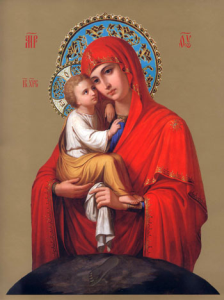 Ещё одна молитва Пресвятой Богородице о здравии"Царице наша преблагая, надежде наша Богородице,приятилище сирых и странных предстательнице,скорбящих радосте, обидимых покровительнице, зриши нашу беду, зриши нашу скорбь: помози нам яко немощным, окорми нас яко странных: обиду нашу веси, разреши ту, яко волиши, яко не имамы иныя помощи, разве Тебе, ни иныя предстательницы, токмо Тебе, Богомати, яко да сохраниши нас и покрыеши, во веки веков. Аминь"